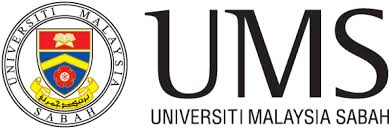 KERTAS CADANGAN PERMOHONAN PROGRAM AKADEMIK BAHARUNAMA DEGREEFAKULTI XXXXXKERTAS CADANGAN PERMOHONAN PROGRAM AKADEMIK BAHARU UNTUK MESYUARAT SARINGAN AWAL (MSA)PEMBANGUNAN PROGRAM BERTERASKAN KERANGKA EXPERIENTIAL LEARNING AND COMPETENCY BASED EDUCATION LANDSCAPE (EXCEL)Kerangka EXCEL memfokuskan kepada kaedah pembelajaran pendidikan berasaskan pengalaman dan kompetensi yang diterapkan dalam empat (4) teras EXCEL iaitu	seperti berikut:Industry Driven Experiential Learning (IDEAL); Community Resilience Experiential Learning (CARE);	Research Infused Experiential Learning (REAL); dan Personalised Experiential Learning (POISE). Kerangka akademik bagi setiap teras dapat memandu arah baharu bagi IPT dalam mereka bentuk semula program akademik bagi menghasilkan graduan yang Resilient and Change Ready Talent.MAKLUMAT PEGAWAI PENYEDIA DOKUMEN UNTUK DIHUBUNGI:Nota: Pihak UA hendaklah menghantar dua (2) salinan dokumen beserta satu (1) cakera padat yang mengandungi kertas cadangan dalam format Microsoft Word, saiz font 12 dan jenis font Arial.Bil.PerkaraKeteranganKeteranganKeteranganKeteranganKeteranganKeterangan1.UNIVERSITI AWAMUniversiti Malaysia SabahUniversiti Malaysia SabahUniversiti Malaysia SabahUniversiti Malaysia SabahUniversiti Malaysia SabahUniversiti Malaysia Sabah2.TUJUANKertas ini bertujuan mendapatkan pertimbangan serta kelulusan JawatanKuasa Pembangunan Akademik, Universiti Malaysia Sabah, terhadap cadangan penubuhan program akademik baharu nyatakan nama ijazah.Kertas ini bertujuan mendapatkan pertimbangan serta kelulusan JawatanKuasa Pembangunan Akademik, Universiti Malaysia Sabah, terhadap cadangan penubuhan program akademik baharu nyatakan nama ijazah.Kertas ini bertujuan mendapatkan pertimbangan serta kelulusan JawatanKuasa Pembangunan Akademik, Universiti Malaysia Sabah, terhadap cadangan penubuhan program akademik baharu nyatakan nama ijazah.Kertas ini bertujuan mendapatkan pertimbangan serta kelulusan JawatanKuasa Pembangunan Akademik, Universiti Malaysia Sabah, terhadap cadangan penubuhan program akademik baharu nyatakan nama ijazah.Kertas ini bertujuan mendapatkan pertimbangan serta kelulusan JawatanKuasa Pembangunan Akademik, Universiti Malaysia Sabah, terhadap cadangan penubuhan program akademik baharu nyatakan nama ijazah.Kertas ini bertujuan mendapatkan pertimbangan serta kelulusan JawatanKuasa Pembangunan Akademik, Universiti Malaysia Sabah, terhadap cadangan penubuhan program akademik baharu nyatakan nama ijazah.3.VISI, MISI & MATLAMAT PENDIDIKAN UNIVERSITIi. Visi: Menjadi sebuah universiti berinovatif yang bertaraf dunia; ii. Misi: Mencapai kecemerlangan ilmiah dalam pelbagai bidang ilmu untuk mencapai pengiktirafan antarabangsa menerusi pengajaran, pembelajaran, penyelidikan, penerbitan dan khidmat masyarakat serta untuk mencapai keseimbangan pengkhususan ilmu dan keperibadian pelajarnya untuk menghasilkan produktiviti dan kualiti yang tinggi dalam konteks persekitaran dan aspirasi pembangunan masyarakat dan Negara. iii. Matlamat universiti:  Meneroka, memelihara dan memanfaatkan ilmu dengan berkesan untuk pembangunan masyarakat dan negara.Mengeluarkan graduan mengkhusus tetapi seimbang, berketrampilan, bertaqwa dan patriotik.Menjalinkan hubungan kerjasama di antara UMS dengan industri, kerajaan, badan-badan professional dan masyarakat. Memupuk dan menerapkan nilai-nilai kemanusiaan murni sejagat serta keterbukaan berfikir dengan penuh tanggungjawab di kalangan para sarjana, pegawai dan tenaga sokongan universiti sambil mencapai hasil kerja yang optimum dan berkualiti tinggi.Menyumbangkan kepada pembangunan sosial dan ekonomi yang teguh dan saksamaMeningkatkan martabat dan prestij universiti sebagai institusi masyarakat yang unggul, progresif dan terkemuka.Untuk meningkatkan hubungan antara universiti, industri, badan profesional, organisasi sosial dan kerajaan.Untuk memupuk nilai-nilai kemanusiaan sejagat dan minda terbuka ditambah dengan rasa perkhidmatan dan dedikasi di kalangan ahli akademik, cendekiawan, pegawai dan kakitangan  di universiti bagi memastikan produktiviti yang optimum.Untuk menyumbang kepada pembangunan sosio-ekonomi yang dinamik negara. Untuk memupuk kebanggaan dan prestij di universiti sebagai institusi yang progresif utama.Sumber: https://www.ums.edu.my/v5/index.php/ms/objektif-logo-cokmar/visi-misi-objektif-logo-cokmari. Visi: Menjadi sebuah universiti berinovatif yang bertaraf dunia; ii. Misi: Mencapai kecemerlangan ilmiah dalam pelbagai bidang ilmu untuk mencapai pengiktirafan antarabangsa menerusi pengajaran, pembelajaran, penyelidikan, penerbitan dan khidmat masyarakat serta untuk mencapai keseimbangan pengkhususan ilmu dan keperibadian pelajarnya untuk menghasilkan produktiviti dan kualiti yang tinggi dalam konteks persekitaran dan aspirasi pembangunan masyarakat dan Negara. iii. Matlamat universiti:  Meneroka, memelihara dan memanfaatkan ilmu dengan berkesan untuk pembangunan masyarakat dan negara.Mengeluarkan graduan mengkhusus tetapi seimbang, berketrampilan, bertaqwa dan patriotik.Menjalinkan hubungan kerjasama di antara UMS dengan industri, kerajaan, badan-badan professional dan masyarakat. Memupuk dan menerapkan nilai-nilai kemanusiaan murni sejagat serta keterbukaan berfikir dengan penuh tanggungjawab di kalangan para sarjana, pegawai dan tenaga sokongan universiti sambil mencapai hasil kerja yang optimum dan berkualiti tinggi.Menyumbangkan kepada pembangunan sosial dan ekonomi yang teguh dan saksamaMeningkatkan martabat dan prestij universiti sebagai institusi masyarakat yang unggul, progresif dan terkemuka.Untuk meningkatkan hubungan antara universiti, industri, badan profesional, organisasi sosial dan kerajaan.Untuk memupuk nilai-nilai kemanusiaan sejagat dan minda terbuka ditambah dengan rasa perkhidmatan dan dedikasi di kalangan ahli akademik, cendekiawan, pegawai dan kakitangan  di universiti bagi memastikan produktiviti yang optimum.Untuk menyumbang kepada pembangunan sosio-ekonomi yang dinamik negara. Untuk memupuk kebanggaan dan prestij di universiti sebagai institusi yang progresif utama.Sumber: https://www.ums.edu.my/v5/index.php/ms/objektif-logo-cokmar/visi-misi-objektif-logo-cokmari. Visi: Menjadi sebuah universiti berinovatif yang bertaraf dunia; ii. Misi: Mencapai kecemerlangan ilmiah dalam pelbagai bidang ilmu untuk mencapai pengiktirafan antarabangsa menerusi pengajaran, pembelajaran, penyelidikan, penerbitan dan khidmat masyarakat serta untuk mencapai keseimbangan pengkhususan ilmu dan keperibadian pelajarnya untuk menghasilkan produktiviti dan kualiti yang tinggi dalam konteks persekitaran dan aspirasi pembangunan masyarakat dan Negara. iii. Matlamat universiti:  Meneroka, memelihara dan memanfaatkan ilmu dengan berkesan untuk pembangunan masyarakat dan negara.Mengeluarkan graduan mengkhusus tetapi seimbang, berketrampilan, bertaqwa dan patriotik.Menjalinkan hubungan kerjasama di antara UMS dengan industri, kerajaan, badan-badan professional dan masyarakat. Memupuk dan menerapkan nilai-nilai kemanusiaan murni sejagat serta keterbukaan berfikir dengan penuh tanggungjawab di kalangan para sarjana, pegawai dan tenaga sokongan universiti sambil mencapai hasil kerja yang optimum dan berkualiti tinggi.Menyumbangkan kepada pembangunan sosial dan ekonomi yang teguh dan saksamaMeningkatkan martabat dan prestij universiti sebagai institusi masyarakat yang unggul, progresif dan terkemuka.Untuk meningkatkan hubungan antara universiti, industri, badan profesional, organisasi sosial dan kerajaan.Untuk memupuk nilai-nilai kemanusiaan sejagat dan minda terbuka ditambah dengan rasa perkhidmatan dan dedikasi di kalangan ahli akademik, cendekiawan, pegawai dan kakitangan  di universiti bagi memastikan produktiviti yang optimum.Untuk menyumbang kepada pembangunan sosio-ekonomi yang dinamik negara. Untuk memupuk kebanggaan dan prestij di universiti sebagai institusi yang progresif utama.Sumber: https://www.ums.edu.my/v5/index.php/ms/objektif-logo-cokmar/visi-misi-objektif-logo-cokmari. Visi: Menjadi sebuah universiti berinovatif yang bertaraf dunia; ii. Misi: Mencapai kecemerlangan ilmiah dalam pelbagai bidang ilmu untuk mencapai pengiktirafan antarabangsa menerusi pengajaran, pembelajaran, penyelidikan, penerbitan dan khidmat masyarakat serta untuk mencapai keseimbangan pengkhususan ilmu dan keperibadian pelajarnya untuk menghasilkan produktiviti dan kualiti yang tinggi dalam konteks persekitaran dan aspirasi pembangunan masyarakat dan Negara. iii. Matlamat universiti:  Meneroka, memelihara dan memanfaatkan ilmu dengan berkesan untuk pembangunan masyarakat dan negara.Mengeluarkan graduan mengkhusus tetapi seimbang, berketrampilan, bertaqwa dan patriotik.Menjalinkan hubungan kerjasama di antara UMS dengan industri, kerajaan, badan-badan professional dan masyarakat. Memupuk dan menerapkan nilai-nilai kemanusiaan murni sejagat serta keterbukaan berfikir dengan penuh tanggungjawab di kalangan para sarjana, pegawai dan tenaga sokongan universiti sambil mencapai hasil kerja yang optimum dan berkualiti tinggi.Menyumbangkan kepada pembangunan sosial dan ekonomi yang teguh dan saksamaMeningkatkan martabat dan prestij universiti sebagai institusi masyarakat yang unggul, progresif dan terkemuka.Untuk meningkatkan hubungan antara universiti, industri, badan profesional, organisasi sosial dan kerajaan.Untuk memupuk nilai-nilai kemanusiaan sejagat dan minda terbuka ditambah dengan rasa perkhidmatan dan dedikasi di kalangan ahli akademik, cendekiawan, pegawai dan kakitangan  di universiti bagi memastikan produktiviti yang optimum.Untuk menyumbang kepada pembangunan sosio-ekonomi yang dinamik negara. Untuk memupuk kebanggaan dan prestij di universiti sebagai institusi yang progresif utama.Sumber: https://www.ums.edu.my/v5/index.php/ms/objektif-logo-cokmar/visi-misi-objektif-logo-cokmari. Visi: Menjadi sebuah universiti berinovatif yang bertaraf dunia; ii. Misi: Mencapai kecemerlangan ilmiah dalam pelbagai bidang ilmu untuk mencapai pengiktirafan antarabangsa menerusi pengajaran, pembelajaran, penyelidikan, penerbitan dan khidmat masyarakat serta untuk mencapai keseimbangan pengkhususan ilmu dan keperibadian pelajarnya untuk menghasilkan produktiviti dan kualiti yang tinggi dalam konteks persekitaran dan aspirasi pembangunan masyarakat dan Negara. iii. Matlamat universiti:  Meneroka, memelihara dan memanfaatkan ilmu dengan berkesan untuk pembangunan masyarakat dan negara.Mengeluarkan graduan mengkhusus tetapi seimbang, berketrampilan, bertaqwa dan patriotik.Menjalinkan hubungan kerjasama di antara UMS dengan industri, kerajaan, badan-badan professional dan masyarakat. Memupuk dan menerapkan nilai-nilai kemanusiaan murni sejagat serta keterbukaan berfikir dengan penuh tanggungjawab di kalangan para sarjana, pegawai dan tenaga sokongan universiti sambil mencapai hasil kerja yang optimum dan berkualiti tinggi.Menyumbangkan kepada pembangunan sosial dan ekonomi yang teguh dan saksamaMeningkatkan martabat dan prestij universiti sebagai institusi masyarakat yang unggul, progresif dan terkemuka.Untuk meningkatkan hubungan antara universiti, industri, badan profesional, organisasi sosial dan kerajaan.Untuk memupuk nilai-nilai kemanusiaan sejagat dan minda terbuka ditambah dengan rasa perkhidmatan dan dedikasi di kalangan ahli akademik, cendekiawan, pegawai dan kakitangan  di universiti bagi memastikan produktiviti yang optimum.Untuk menyumbang kepada pembangunan sosio-ekonomi yang dinamik negara. Untuk memupuk kebanggaan dan prestij di universiti sebagai institusi yang progresif utama.Sumber: https://www.ums.edu.my/v5/index.php/ms/objektif-logo-cokmar/visi-misi-objektif-logo-cokmari. Visi: Menjadi sebuah universiti berinovatif yang bertaraf dunia; ii. Misi: Mencapai kecemerlangan ilmiah dalam pelbagai bidang ilmu untuk mencapai pengiktirafan antarabangsa menerusi pengajaran, pembelajaran, penyelidikan, penerbitan dan khidmat masyarakat serta untuk mencapai keseimbangan pengkhususan ilmu dan keperibadian pelajarnya untuk menghasilkan produktiviti dan kualiti yang tinggi dalam konteks persekitaran dan aspirasi pembangunan masyarakat dan Negara. iii. Matlamat universiti:  Meneroka, memelihara dan memanfaatkan ilmu dengan berkesan untuk pembangunan masyarakat dan negara.Mengeluarkan graduan mengkhusus tetapi seimbang, berketrampilan, bertaqwa dan patriotik.Menjalinkan hubungan kerjasama di antara UMS dengan industri, kerajaan, badan-badan professional dan masyarakat. Memupuk dan menerapkan nilai-nilai kemanusiaan murni sejagat serta keterbukaan berfikir dengan penuh tanggungjawab di kalangan para sarjana, pegawai dan tenaga sokongan universiti sambil mencapai hasil kerja yang optimum dan berkualiti tinggi.Menyumbangkan kepada pembangunan sosial dan ekonomi yang teguh dan saksamaMeningkatkan martabat dan prestij universiti sebagai institusi masyarakat yang unggul, progresif dan terkemuka.Untuk meningkatkan hubungan antara universiti, industri, badan profesional, organisasi sosial dan kerajaan.Untuk memupuk nilai-nilai kemanusiaan sejagat dan minda terbuka ditambah dengan rasa perkhidmatan dan dedikasi di kalangan ahli akademik, cendekiawan, pegawai dan kakitangan  di universiti bagi memastikan produktiviti yang optimum.Untuk menyumbang kepada pembangunan sosio-ekonomi yang dinamik negara. Untuk memupuk kebanggaan dan prestij di universiti sebagai institusi yang progresif utama.Sumber: https://www.ums.edu.my/v5/index.php/ms/objektif-logo-cokmar/visi-misi-objektif-logo-cokmar4.BIDANG TUJAHAN UNIVERSITIBidang tujahan universiti: XXXXXXXBidang tujahan universiti: XXXXXXXBidang tujahan universiti: XXXXXXXBidang tujahan universiti: XXXXXXXBidang tujahan universiti: XXXXXXXBidang tujahan universiti: XXXXXXX5.ENTITI AKADEMIK YANG MEMOHONNyatakan nama penuh entiti akademik yang memohon program akademik baharu.Nyatakan program akademik sedia ada di entiti akademik yang memohon program akademik baharu.Nyatakan kesemua program akademik yang ditawarkan fakultiNyatakan secara ringkas sejarah penubuhan dari segi tarikh penubuhan, bilangan program akademik dan bilangan pelajar terkini yang berdaftar.Nyatakan sejarah ringkas penubuhan fakulti dan penubuhan/penawaranNyatakan nama penuh entiti akademik yang memohon program akademik baharu.Nyatakan program akademik sedia ada di entiti akademik yang memohon program akademik baharu.Nyatakan kesemua program akademik yang ditawarkan fakultiNyatakan secara ringkas sejarah penubuhan dari segi tarikh penubuhan, bilangan program akademik dan bilangan pelajar terkini yang berdaftar.Nyatakan sejarah ringkas penubuhan fakulti dan penubuhan/penawaranNyatakan nama penuh entiti akademik yang memohon program akademik baharu.Nyatakan program akademik sedia ada di entiti akademik yang memohon program akademik baharu.Nyatakan kesemua program akademik yang ditawarkan fakultiNyatakan secara ringkas sejarah penubuhan dari segi tarikh penubuhan, bilangan program akademik dan bilangan pelajar terkini yang berdaftar.Nyatakan sejarah ringkas penubuhan fakulti dan penubuhan/penawaranNyatakan nama penuh entiti akademik yang memohon program akademik baharu.Nyatakan program akademik sedia ada di entiti akademik yang memohon program akademik baharu.Nyatakan kesemua program akademik yang ditawarkan fakultiNyatakan secara ringkas sejarah penubuhan dari segi tarikh penubuhan, bilangan program akademik dan bilangan pelajar terkini yang berdaftar.Nyatakan sejarah ringkas penubuhan fakulti dan penubuhan/penawaranNyatakan nama penuh entiti akademik yang memohon program akademik baharu.Nyatakan program akademik sedia ada di entiti akademik yang memohon program akademik baharu.Nyatakan kesemua program akademik yang ditawarkan fakultiNyatakan secara ringkas sejarah penubuhan dari segi tarikh penubuhan, bilangan program akademik dan bilangan pelajar terkini yang berdaftar.Nyatakan sejarah ringkas penubuhan fakulti dan penubuhan/penawaranNyatakan nama penuh entiti akademik yang memohon program akademik baharu.Nyatakan program akademik sedia ada di entiti akademik yang memohon program akademik baharu.Nyatakan kesemua program akademik yang ditawarkan fakultiNyatakan secara ringkas sejarah penubuhan dari segi tarikh penubuhan, bilangan program akademik dan bilangan pelajar terkini yang berdaftar.Nyatakan sejarah ringkas penubuhan fakulti dan penubuhan/penawaran6.LOKASI PENAWARANNyatakan lokasi program akademik djalankanNyatakan lokasi baharu yang dicadagkan (jika berkaitan)Nyatakan kelulusan Audit Lokasi (jika berkaitan)Nyatakan lokasi program akademik djalankanNyatakan lokasi baharu yang dicadagkan (jika berkaitan)Nyatakan kelulusan Audit Lokasi (jika berkaitan)Nyatakan lokasi program akademik djalankanNyatakan lokasi baharu yang dicadagkan (jika berkaitan)Nyatakan kelulusan Audit Lokasi (jika berkaitan)Nyatakan lokasi program akademik djalankanNyatakan lokasi baharu yang dicadagkan (jika berkaitan)Nyatakan kelulusan Audit Lokasi (jika berkaitan)Nyatakan lokasi program akademik djalankanNyatakan lokasi baharu yang dicadagkan (jika berkaitan)Nyatakan kelulusan Audit Lokasi (jika berkaitan)Nyatakan lokasi program akademik djalankanNyatakan lokasi baharu yang dicadagkan (jika berkaitan)Nyatakan kelulusan Audit Lokasi (jika berkaitan)7.PROGRAM AKADEMIK YANG DIPOHONNyatakan nama program akademik dalam Bahasa Melayu dan Bahasa Inggeris.Contoh:Sarjana Muda Perakaunan Dengan KepujianBachelor of Accounting With Honours*Rujukan:1. GP Penamaan Program Pendidikan Tinggi Malaysia, 2019.2. GP Pembangunan Program Akademik UA Edisi Ke-2, 2018.Nyatakan nama program akademik dalam Bahasa Melayu dan Bahasa Inggeris.Contoh:Sarjana Muda Perakaunan Dengan KepujianBachelor of Accounting With Honours*Rujukan:1. GP Penamaan Program Pendidikan Tinggi Malaysia, 2019.2. GP Pembangunan Program Akademik UA Edisi Ke-2, 2018.Nyatakan nama program akademik dalam Bahasa Melayu dan Bahasa Inggeris.Contoh:Sarjana Muda Perakaunan Dengan KepujianBachelor of Accounting With Honours*Rujukan:1. GP Penamaan Program Pendidikan Tinggi Malaysia, 2019.2. GP Pembangunan Program Akademik UA Edisi Ke-2, 2018.Nyatakan nama program akademik dalam Bahasa Melayu dan Bahasa Inggeris.Contoh:Sarjana Muda Perakaunan Dengan KepujianBachelor of Accounting With Honours*Rujukan:1. GP Penamaan Program Pendidikan Tinggi Malaysia, 2019.2. GP Pembangunan Program Akademik UA Edisi Ke-2, 2018.Nyatakan nama program akademik dalam Bahasa Melayu dan Bahasa Inggeris.Contoh:Sarjana Muda Perakaunan Dengan KepujianBachelor of Accounting With Honours*Rujukan:1. GP Penamaan Program Pendidikan Tinggi Malaysia, 2019.2. GP Pembangunan Program Akademik UA Edisi Ke-2, 2018.Nyatakan nama program akademik dalam Bahasa Melayu dan Bahasa Inggeris.Contoh:Sarjana Muda Perakaunan Dengan KepujianBachelor of Accounting With Honours*Rujukan:1. GP Penamaan Program Pendidikan Tinggi Malaysia, 2019.2. GP Pembangunan Program Akademik UA Edisi Ke-2, 2018.8. TAHAP KERANGKA KELAYAKAN MALAYSIA (MQF)Sarjana Muda: Tahap 6Sarjana Muda: Tahap 6Sarjana Muda: Tahap 6Sarjana Muda: Tahap 6Sarjana Muda: Tahap 6Sarjana Muda: Tahap 69.NATIONAL EDUCATION CODE (NEC)Broad field: 04 Business, Administration and LawNarrow field: 041 Business and ManagementDetailed field: 0411 Accounting, Auditing and                             Taxation*Sumber: NEC Code 2020Broad field: 04 Business, Administration and LawNarrow field: 041 Business and ManagementDetailed field: 0411 Accounting, Auditing and                             Taxation*Sumber: NEC Code 2020Broad field: 04 Business, Administration and LawNarrow field: 041 Business and ManagementDetailed field: 0411 Accounting, Auditing and                             Taxation*Sumber: NEC Code 2020Broad field: 04 Business, Administration and LawNarrow field: 041 Business and ManagementDetailed field: 0411 Accounting, Auditing and                             Taxation*Sumber: NEC Code 2020Broad field: 04 Business, Administration and LawNarrow field: 041 Business and ManagementDetailed field: 0411 Accounting, Auditing and                             Taxation*Sumber: NEC Code 2020Broad field: 04 Business, Administration and LawNarrow field: 041 Business and ManagementDetailed field: 0411 Accounting, Auditing and                             Taxation*Sumber: NEC Code 202010.PENGIKTIRAFAN BADAN PROFESIONALNyatakan sama ada program akademik perlu diiktiraf oleh mana-mana badan profesional. Contoh: Lembaga Kelayakan Profesyen Undang-Undang (Legal Profession Qualifying Board).Nyatakan sama ada program akademik perlu diiktiraf oleh mana-mana badan profesional. Contoh: Lembaga Kelayakan Profesyen Undang-Undang (Legal Profession Qualifying Board).Nyatakan sama ada program akademik perlu diiktiraf oleh mana-mana badan profesional. Contoh: Lembaga Kelayakan Profesyen Undang-Undang (Legal Profession Qualifying Board).Nyatakan sama ada program akademik perlu diiktiraf oleh mana-mana badan profesional. Contoh: Lembaga Kelayakan Profesyen Undang-Undang (Legal Profession Qualifying Board).Nyatakan sama ada program akademik perlu diiktiraf oleh mana-mana badan profesional. Contoh: Lembaga Kelayakan Profesyen Undang-Undang (Legal Profession Qualifying Board).Nyatakan sama ada program akademik perlu diiktiraf oleh mana-mana badan profesional. Contoh: Lembaga Kelayakan Profesyen Undang-Undang (Legal Profession Qualifying Board).11.KEPERLUAN STANDARDNyatakan standard program MQA yang digunapakai*Rujukan:1. https://www2.mqa.gov.my/qad/v2/types3new.cfmNyatakan standard program MQA yang digunapakai*Rujukan:1. https://www2.mqa.gov.my/qad/v2/types3new.cfmNyatakan standard program MQA yang digunapakai*Rujukan:1. https://www2.mqa.gov.my/qad/v2/types3new.cfmNyatakan standard program MQA yang digunapakai*Rujukan:1. https://www2.mqa.gov.my/qad/v2/types3new.cfmNyatakan standard program MQA yang digunapakai*Rujukan:1. https://www2.mqa.gov.my/qad/v2/types3new.cfmNyatakan standard program MQA yang digunapakai*Rujukan:1. https://www2.mqa.gov.my/qad/v2/types3new.cfm12.INSTITUSI / ORGANISASI KERJASAMASekiranya ia melibatkan penawaran bersama institusi/organisasi lain, nyatakan nama institusi/organisasi dan nama program yang berkaitan di institusi/organisasi berkenaan.Sila lampirkan LoI/MoU/MoASekiranya ia melibatkan penawaran bersama institusi/organisasi lain, nyatakan nama institusi/organisasi dan nama program yang berkaitan di institusi/organisasi berkenaan.Sila lampirkan LoI/MoU/MoASekiranya ia melibatkan penawaran bersama institusi/organisasi lain, nyatakan nama institusi/organisasi dan nama program yang berkaitan di institusi/organisasi berkenaan.Sila lampirkan LoI/MoU/MoASekiranya ia melibatkan penawaran bersama institusi/organisasi lain, nyatakan nama institusi/organisasi dan nama program yang berkaitan di institusi/organisasi berkenaan.Sila lampirkan LoI/MoU/MoASekiranya ia melibatkan penawaran bersama institusi/organisasi lain, nyatakan nama institusi/organisasi dan nama program yang berkaitan di institusi/organisasi berkenaan.Sila lampirkan LoI/MoU/MoASekiranya ia melibatkan penawaran bersama institusi/organisasi lain, nyatakan nama institusi/organisasi dan nama program yang berkaitan di institusi/organisasi berkenaan.Sila lampirkan LoI/MoU/MoA13.SESI PENGAJIAN PROGRAM AKADEMIK BERMULASemester 1 Sesi 2022/2023 (Oktober 2022) Semester 1 Sesi 2022/2023 (Oktober 2022) Semester 1 Sesi 2022/2023 (Oktober 2022) Semester 1 Sesi 2022/2023 (Oktober 2022) Semester 1 Sesi 2022/2023 (Oktober 2022) Semester 1 Sesi 2022/2023 (Oktober 2022) 14. MOD PENAWARANNyatakan mod penawaran sama ada kerja kursus, penyelidikan, campuran dan mod industri.Bagi mod industri, nyatakan status mod penawaran semasa sama ada diteruskan atau tidak.Nyatakan mod penawaran sama ada kerja kursus, penyelidikan, campuran dan mod industri.Bagi mod industri, nyatakan status mod penawaran semasa sama ada diteruskan atau tidak.Nyatakan mod penawaran sama ada kerja kursus, penyelidikan, campuran dan mod industri.Bagi mod industri, nyatakan status mod penawaran semasa sama ada diteruskan atau tidak.Nyatakan mod penawaran sama ada kerja kursus, penyelidikan, campuran dan mod industri.Bagi mod industri, nyatakan status mod penawaran semasa sama ada diteruskan atau tidak.Nyatakan mod penawaran sama ada kerja kursus, penyelidikan, campuran dan mod industri.Bagi mod industri, nyatakan status mod penawaran semasa sama ada diteruskan atau tidak.Nyatakan mod penawaran sama ada kerja kursus, penyelidikan, campuran dan mod industri.Bagi mod industri, nyatakan status mod penawaran semasa sama ada diteruskan atau tidak.15.KREDIT BERGRADUATJumlah kredit bergraduat : 120Jumlah kredit bergraduat : 120Jumlah kredit bergraduat : 120Jumlah kredit bergraduat : 120Jumlah kredit bergraduat : 120Jumlah kredit bergraduat : 12016.KAEDAH DAN TEMPOH PENGAJIAN16.116.116.116.116.1Kaedah Pengajian: nyatakan sepenuh masa atau/dan separuh masa. 16.KAEDAH DAN TEMPOH PENGAJIAN16.216.216.216.216.2Tempoh Pengajian:16.KAEDAH DAN TEMPOH PENGAJIAN16.316.316.316.316.3Nyatakan dengan jelas sekiranya terdapat gabungan semester panjang dan semester pendek. Jauah di bawah perlu disediakan jika berkaitan sahaja.16.KAEDAH DAN TEMPOH PENGAJIANNyatakan dengan jelas sekiranya terdapat gabungan semester panjang dan semester pendek. Jauah di bawah perlu disediakan jika berkaitan sahaja.17. KAEDAH PENYAMPAIAN PROGRAM17.117.117.117.117.1Nyatakan kaedah penyampaian sama ada:KonvensionalPembelajaran Terbuka dan Jarak Jauh (Open and Distance Learning, ODL)17. KAEDAH PENYAMPAIAN PROGRAM17.217.217.217.217.2Nyatakan Pembelajaran dan Pengajaran (PdP) Yang Transformatif berasaskan penyampaian abad ke-21 menerusi ruang pembelajaran yang futuristik serta penggunaan teknologi digital terkini bagi mewujudkan pembelajaran imersif berdasarkan pengalaman.Penerangan terperinci beserta kursus yang telibat perlu dinyatakan.18.JUSTIFIKASI MENGADAKAN PROGRAM AKADEMIKNyatakan justifikasi yang merangkumi berikut:Nyatakan justifikasi yang merangkumi berikut:Nyatakan justifikasi yang merangkumi berikut:Nyatakan justifikasi yang merangkumi berikut:Nyatakan justifikasi yang merangkumi berikut:Nyatakan justifikasi yang merangkumi berikut:18.JUSTIFIKASI MENGADAKAN PROGRAM AKADEMIK18.118.118.118.1Unjuran statistik keperluan pekerjaan di sektor awam dan swasta bagi tempoh lima (5) tahun.*Wajib disediakan*Pastikan maklumat yang diberikan adalah terperinci, spesifik dan tepat dari segi data.Unjuran statistik keperluan pekerjaan di sektor awam dan swasta bagi tempoh lima (5) tahun.*Wajib disediakan*Pastikan maklumat yang diberikan adalah terperinci, spesifik dan tepat dari segi data.18.JUSTIFIKASI MENGADAKAN PROGRAM AKADEMIK18.218.218.218.2Jenis pekerjaan yang berkaitan dan jumlah keperluan industri. Hasil dapatan Labour Force Survey (LFS) boleh digunakan sebagai sumber rujukan.*Wajib disediakan*Pastikan hasil dapatan adalah menjurus kepada bidang yang berkaitan.*Perlu nyatakan sumber rujukanJenis pekerjaan yang berkaitan dan jumlah keperluan industri. Hasil dapatan Labour Force Survey (LFS) boleh digunakan sebagai sumber rujukan.*Wajib disediakan*Pastikan hasil dapatan adalah menjurus kepada bidang yang berkaitan.*Perlu nyatakan sumber rujukan18.JUSTIFIKASI MENGADAKAN PROGRAM AKADEMIK18.318.318.318.3Peratus Kebolehpasaran Graduan (Graduate Employability) bagi entiti akademik dan universiti yang ingin menawarkan program akademik baharu.*Wajib disediakan*Pastikan hasil dapatan adalah menjurus kepada bidang yang berkaitan.*Perlu nyatakan sumber rujukanPeratus Kebolehpasaran Graduan (Graduate Employability) bagi entiti akademik dan universiti yang ingin menawarkan program akademik baharu.*Wajib disediakan*Pastikan hasil dapatan adalah menjurus kepada bidang yang berkaitan.*Perlu nyatakan sumber rujukan18.JUSTIFIKASI MENGADAKAN PROGRAM AKADEMIK18.418.418.418.4Faktor perkembangan dan perubahan teknologi.*Wajib disediakanFaktor perkembangan dan perubahan teknologi.*Wajib disediakan18.JUSTIFIKASI MENGADAKAN PROGRAM AKADEMIK18.518.518.518.5Kajian Pasaran*Wajib disediakan*Sebarang maklumat dan dapatan data adalah tepat dan terperinciKajian Pasaran*Wajib disediakan*Sebarang maklumat dan dapatan data adalah tepat dan terperinci18.JUSTIFIKASI MENGADAKAN PROGRAM AKADEMIK18.618.618.618.6Analisa Dapatan Pemegang Taruh*Wajib disediakan*Sebarang maklumat dan dapatan data adalah tepat dan terperinciAnalisa Dapatan Pemegang Taruh*Wajib disediakan*Sebarang maklumat dan dapatan data adalah tepat dan terperinci18.JUSTIFIKASI MENGADAKAN PROGRAM AKADEMIK18.718.718.718.7Penandarasan*Wajib disediakan*Sebarang maklumat adalah tepat Penandarasan*Wajib disediakan*Sebarang maklumat adalah tepat 18.JUSTIFIKASI MENGADAKAN PROGRAM AKADEMIK18.818.818.818.8Lain-lain justifikasi yang berkaitan.*Jika berkaitanLain-lain justifikasi yang berkaitan.*Jika berkaitan19.KELESTARIAN PROGRAMNyatakan kelestarian program dengan memfokuskan kepada isu sejauh manakah program dijangka bertahan di pasaran.Nyatakan kelestarian program dengan memfokuskan kepada isu sejauh manakah program dijangka bertahan di pasaran.Nyatakan kelestarian program dengan memfokuskan kepada isu sejauh manakah program dijangka bertahan di pasaran.Nyatakan kelestarian program dengan memfokuskan kepada isu sejauh manakah program dijangka bertahan di pasaran.Nyatakan kelestarian program dengan memfokuskan kepada isu sejauh manakah program dijangka bertahan di pasaran.Nyatakan kelestarian program dengan memfokuskan kepada isu sejauh manakah program dijangka bertahan di pasaran.20.OBJEKTIF PENDIDIKAN PROGRAMNyatakan Objektif Pendidikan program (PEO)Nyatakan Objektif Pendidikan program (PEO)Nyatakan Objektif Pendidikan program (PEO)Nyatakan Objektif Pendidikan program (PEO)Nyatakan Objektif Pendidikan program (PEO)Nyatakan Objektif Pendidikan program (PEO)21.HASIL PEMBELAJARAN PROGRAM21.121.121.121.1Nyatakan keupayaan keterampilan kompetensi khusus (specific competencies) yang akan ditunjukkan oleh pelajar di akhir program, seperti domain yang dinyatakan dalam MQF dan standard program (jika berkaitan).*Kenyataan PLONyatakan keupayaan keterampilan kompetensi khusus (specific competencies) yang akan ditunjukkan oleh pelajar di akhir program, seperti domain yang dinyatakan dalam MQF dan standard program (jika berkaitan).*Kenyataan PLO21.HASIL PEMBELAJARAN PROGRAM21.221.221.221.2Sila rujuk Lampiran 3.1 bagi matriks Hasil Pembelajaran Program (PLO) lawan Objektif Pendidikan Program (PEO).Sila rujuk Lampiran 3.1 bagi matriks Hasil Pembelajaran Program (PLO) lawan Objektif Pendidikan Program (PEO).21.HASIL PEMBELAJARAN PROGRAM21.321.321.321.3Sila rujuk Lampiran 3.2 bagi Matriks Kursus lawan Hasil Pembelajaran Program (PLO).Sila rujuk Lampiran 3.2 bagi Matriks Kursus lawan Hasil Pembelajaran Program (PLO).22. STRUKTUR KURIKULUMLampirkan struktur kurikulum dan pelan pengajianSila rujuk Lampiran 3.7Lampirkan struktur kurikulum dan pelan pengajianSila rujuk Lampiran 3.7Lampirkan struktur kurikulum dan pelan pengajianSila rujuk Lampiran 3.7Lampirkan struktur kurikulum dan pelan pengajianSila rujuk Lampiran 3.7Lampirkan struktur kurikulum dan pelan pengajianSila rujuk Lampiran 3.7Lampirkan struktur kurikulum dan pelan pengajianSila rujuk Lampiran 3.723.UNJURAN PELAJARBerikut adalah unjuran, enrolmen dan keluaran pelajar dalan tempoh lima (5) tahun:Berikut adalah unjuran, enrolmen dan keluaran pelajar dalan tempoh lima (5) tahun:Berikut adalah unjuran, enrolmen dan keluaran pelajar dalan tempoh lima (5) tahun:Berikut adalah unjuran, enrolmen dan keluaran pelajar dalan tempoh lima (5) tahun:Berikut adalah unjuran, enrolmen dan keluaran pelajar dalan tempoh lima (5) tahun:Berikut adalah unjuran, enrolmen dan keluaran pelajar dalan tempoh lima (5) tahun:24.SYARAT KEMASUKAN24.124.1Nyatakan syarat am, khusus dan syarat khas kemasukan/program*Perlu mengikut cara penulisan UPUNyatakan syarat am, khusus dan syarat khas kemasukan/program*Perlu mengikut cara penulisan UPUNyatakan syarat am, khusus dan syarat khas kemasukan/program*Perlu mengikut cara penulisan UPUNyatakan syarat am, khusus dan syarat khas kemasukan/program*Perlu mengikut cara penulisan UPU24.SYARAT KEMASUKAN24.224.2Nyatakan keperluan kelayakan asas temasuk Band MUET.Nyatakan keperluan kelayakan asas temasuk Band MUET.Nyatakan keperluan kelayakan asas temasuk Band MUET.Nyatakan keperluan kelayakan asas temasuk Band MUET.24.SYARAT KEMASUKAN24.324.3Nyatakan keperluan dan kemahiran prasyarat serta syarat/kelayakan lain yang diperlukan.Nyatakan keperluan dan kemahiran prasyarat serta syarat/kelayakan lain yang diperlukan.Nyatakan keperluan dan kemahiran prasyarat serta syarat/kelayakan lain yang diperlukan.Nyatakan keperluan dan kemahiran prasyarat serta syarat/kelayakan lain yang diperlukan.24.SYARAT KEMASUKAN24.424.4Nyatakan keperluan pelajar untuk mengambil apa-apa kursus khas bagi mereka yang tidak memenuhi kriteria kemasukan, syarat am dan khusus mengikut kelulusan senat.Nyatakan keperluan pelajar untuk mengambil apa-apa kursus khas bagi mereka yang tidak memenuhi kriteria kemasukan, syarat am dan khusus mengikut kelulusan senat.Nyatakan keperluan pelajar untuk mengambil apa-apa kursus khas bagi mereka yang tidak memenuhi kriteria kemasukan, syarat am dan khusus mengikut kelulusan senat.Nyatakan keperluan pelajar untuk mengambil apa-apa kursus khas bagi mereka yang tidak memenuhi kriteria kemasukan, syarat am dan khusus mengikut kelulusan senat.24.SYARAT KEMASUKAN24.524.5Nyatakan kategori OKU yang diterima masuk ke program ini.Nyatakan kategori OKU yang diterima masuk ke program ini.Nyatakan kategori OKU yang diterima masuk ke program ini.Nyatakan kategori OKU yang diterima masuk ke program ini.25.PERBANDINGAN PROGRAM AKADEMIK YANG DIPOHON DENGAN UNIVERSITI LAIN DALAM NEGARA/PERTINDIHAN PROGRAM25.125.1Nyatakan program yang sama atau hampir sama di universiti lain (awam dan swasta) dalam negara/pertindihan program.Nyatakan program yang sama atau hampir sama di universiti lain (awam dan swasta) dalam negara/pertindihan program.Nyatakan program yang sama atau hampir sama di universiti lain (awam dan swasta) dalam negara/pertindihan program.Nyatakan program yang sama atau hampir sama di universiti lain (awam dan swasta) dalam negara/pertindihan program.25.PERBANDINGAN PROGRAM AKADEMIK YANG DIPOHON DENGAN UNIVERSITI LAIN DALAM NEGARA/PERTINDIHAN PROGRAM25.225.2Nyatakan persamaan, perbezaan dan kekuatan program akademik yang dipohon dengan program universiti yang lain dalam negara yang dibandingkan.Nyatakan persamaan, perbezaan dan kekuatan program akademik yang dipohon dengan program universiti yang lain dalam negara yang dibandingkan.Nyatakan persamaan, perbezaan dan kekuatan program akademik yang dipohon dengan program universiti yang lain dalam negara yang dibandingkan.Nyatakan persamaan, perbezaan dan kekuatan program akademik yang dipohon dengan program universiti yang lain dalam negara yang dibandingkan.26.PERBANDINGAN DENGAN PROGRAM AKADEMIK DI LUAR NEGARA26.126.126.1Nyatakan program yang sama atau hampir sama di universiti lain di luar negara.Nyatakan program yang sama atau hampir sama di universiti lain di luar negara.Nyatakan program yang sama atau hampir sama di universiti lain di luar negara.26.PERBANDINGAN DENGAN PROGRAM AKADEMIK DI LUAR NEGARA26.226.226.2Nyatakan persamaan, perbezaan dan kekuatan program akademik yang dipohon dengan program universiti yang lain di luar negara.Nyatakan persamaan, perbezaan dan kekuatan program akademik yang dipohon dengan program universiti yang lain di luar negara.Nyatakan persamaan, perbezaan dan kekuatan program akademik yang dipohon dengan program universiti yang lain di luar negara.27.IMPLIKASI PERJAWATAN/ FIZIKAL DAN KEWANGAN27.127.127.1Nyatakan keperluan perjawatan sama ada memadai dengan perjawatan sedia ada atau penambahan baharu.Nyatakan keperluan perjawatan sama ada memadai dengan perjawatan sedia ada atau penambahan baharu.Nyatakan keperluan perjawatan sama ada memadai dengan perjawatan sedia ada atau penambahan baharu.27.IMPLIKASI PERJAWATAN/ FIZIKAL DAN KEWANGAN27.227.227.2Nyatakan keperluan fizikal/infrastruktur  sama ada  memadai dengan keperluan fizikal/infrastruktur  sedia ada atau penambahan baharu.Nyatakan keperluan fizikal/infrastruktur  sama ada  memadai dengan keperluan fizikal/infrastruktur  sedia ada atau penambahan baharu.Nyatakan keperluan fizikal/infrastruktur  sama ada  memadai dengan keperluan fizikal/infrastruktur  sedia ada atau penambahan baharu.27.IMPLIKASI PERJAWATAN/ FIZIKAL DAN KEWANGAN27.327.327.3Nyatakan implikasi kewangan yang berkaitan.Nyatakan implikasi kewangan yang berkaitan.Nyatakan implikasi kewangan yang berkaitan.27.IMPLIKASI PERJAWATAN/ FIZIKAL DAN KEWANGAN27.427.427.4Nyatakan sama ada implikasi yang dinyatakan menggunakan peruntukan dalaman universiti atau memerlukan peruntukan tambahan  daripada pihak kementerian.Nyatakan sama ada implikasi yang dinyatakan menggunakan peruntukan dalaman universiti atau memerlukan peruntukan tambahan  daripada pihak kementerian.Nyatakan sama ada implikasi yang dinyatakan menggunakan peruntukan dalaman universiti atau memerlukan peruntukan tambahan  daripada pihak kementerian.28.PENGJUMUDAN/ PEMBEKUAN/ PELUPUSAN PROGRAMNyatakan program yang dijumudkan/dibekukan/dilupuskan.Nyatakan program yang dijumudkan/dibekukan/dilupuskan.Nyatakan program yang dijumudkan/dibekukan/dilupuskan.Nyatakan program yang dijumudkan/dibekukan/dilupuskan.Nyatakan program yang dijumudkan/dibekukan/dilupuskan.Nyatakan program yang dijumudkan/dibekukan/dilupuskan.29.KOS PELAKSANAAN PROGRAMNyatakan kos pelaksanaan program:Nyatakan kos pelaksanaan program:Nyatakan kos pelaksanaan program:Nyatakan kos pelaksanaan program:Nyatakan kos pelaksanaan program:Nyatakan kos pelaksanaan program:29.KOS PELAKSANAAN PROGRAM29.1Kadar yuran per semester bagi setiap pelajar.*Perlu ada pengesahan daripada pihak Bendahari UMSKadar yuran per semester bagi setiap pelajar.*Perlu ada pengesahan daripada pihak Bendahari UMSKadar yuran per semester bagi setiap pelajar.*Perlu ada pengesahan daripada pihak Bendahari UMSKadar yuran per semester bagi setiap pelajar.*Perlu ada pengesahan daripada pihak Bendahari UMSKadar yuran per semester bagi setiap pelajar.*Perlu ada pengesahan daripada pihak Bendahari UMS30.TARIKH KERTAS CADANGAN DILULUSKAN1.ADAKAH PEMBANGUNAN/SEMAKAN PROGRAM INI MENERAPKAN KERANGKA EXCEL?Ya/Tidak2.APAKAH TERAS EXCEL YANG DITERAPKAN DALAM PEMBANGUNAN/SEMAKAN PROGRAM INI? REAL/IDEAL/CARE/POISEUA boleh memilih lebih daripada satu teras3.SILA NYATAKAN TAHAP TERAS EXCEL SEPERTI YANG DINYATAKAN DI PERKARA (2) BERSERTA JUSTIFIKASI.MaklumatURUS SETIA UAENTITI AKADEMIK YANG MEMOHONNamaPuan Zuraini HamdinMAKLUMAT DEKAN FAKULTIJawatanTimbalan Pendaftar Pusat Kemerlangan Pengajaran dan Kualiti AkademikNo. Tel. Pejabat088-320000 ext 100604No. Tel. Bimbit013-8105881E-Melzuraini@ums.edu.my